                  Tehnička škola Slavonski Brod;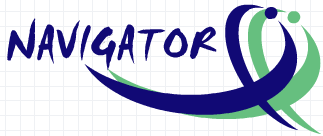 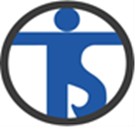                        E. Kumičića 55, 35000 Slavonski Brod                         +00385 (35) 411 478,                       e-mail: tssb@skole.t-com.hr;                                     www.tssb.hrCENTAR ZA SAVJETOVANJE RODITELJA I MLADIH„NAVIGATOR“Pri Centru za savjetovanje roditelja i mladih „Navigator“ pomoć i podršku će Vam pružiti:Nada Galić, prof. hrvatskog jezika i književnosti,Snježana Petrić Glavaš, prof. hrvatskog jezika i književnosti,Ana Zovko, stručni suradnik pedagogDjelatnice Tehničke škole u sklopu edukacija IPA projekta Navigator prošle su sljedeće edukacije:1. Poremećaji u ponašanju i ADHD 2. Marte Meo praktičar3. Marte Meo terapeut Centar za savjetovanje roditelja i mladih „Navigator“ nalazi se u Tehničkoj školi Slavonski Brod, Eugena Kumičića 55 ( 1. kat, kabinet br. 4.)Radno vrijeme Centra za savjetovanje roditelja i mladih „Navigator“:PONEDJELJAK: 15:00h – 16:30h (Ana Zovko, mag. ped. i fil.) ČETVRTAK: 14:45h – 16:15h(Snježana Petrić Glavaš, prof.)PETAK: 11:00h – 12:30h(Nada Galić, prof.)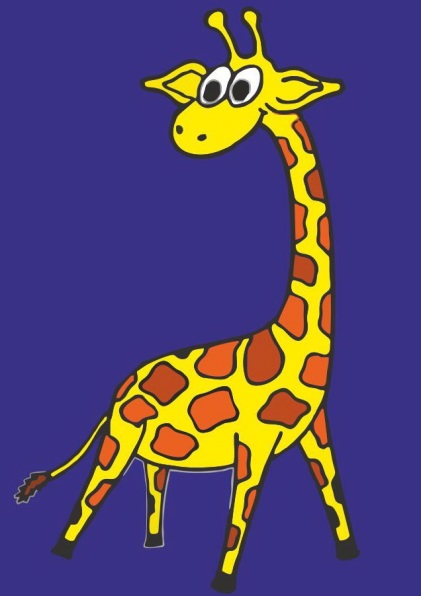 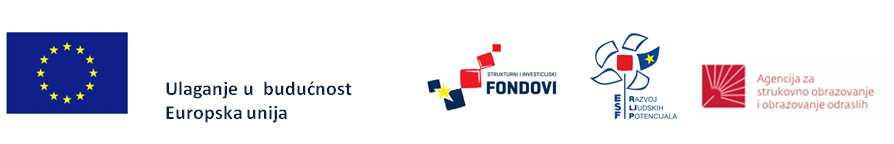 
MISIJA

Misija Savjetovališta je pružanje savjetodavne i stručne potpore u slučajevima poteškoća u komunikaciji, poremećaja u ponašanju te detekciji i radu s djecom i mladima koji imaju ADHD, a u svrhu osiguranja lakšeg i prikladnijeg pristupa obrazovanju, uspješnije komunikacije i socijalne inkluzije istih.
VIZIJA 

Vizija Savjetovališta je:• razvijati uspješnu komunikaciju između roditelja, nastavnika i mladih;• povećati kvalitetu života i školski uspjeh osoba s poremećajima u ponašanju i ADHD-omPoštovani roditelji i mladi, u sklopu završenih edukacija projekta Navigator, Tehničkoj školi Slavonski Brod iznimno je zadovoljstvo predstaviti Centar za savjetovanje roditelja i mladih „Navigator”.Savjetovalište "Navigator" mjesto je pružanja konkretne pomoći i podrške učenicima, mladima i roditeljima kroz savjetovanje sa stručnim osobama koje su se kroz aktivnosti projekta Navigator educirale u područjima: poremećaji u ponašanju, ADHD te koje su ujedno i licencirane Marte Meo terapeutkinje.CILJEVI RADA• pružanje besplatne stručne savjetodavne potpore mladima i roditeljima pri pojavi problema u ponašanju, poteškoća u učenju i komunikaciji te životnih kriza mladih ljudi;• osnaživanje i povećanje samopoštovanja mladih i roditelja • educiranje i povećanje svijesti mladih, roditelja i osoba koje s njima rade o problemima s kojima se oni svakodnevno susreću te njihovo aktivno uključivanje u društvo;• širenje suradničke mreže s drugim relevantnim institucijama i organizacijama.ra